Jägervereinigung Kreis Heilbronn e.V.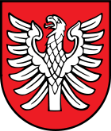 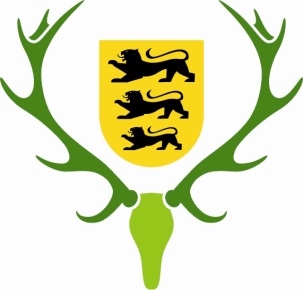                             im Landesjagverband Baden-Württember1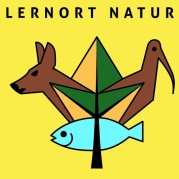 Vertrag über die Ausleihe des Lernort-Natur-Anhängersder Jägervereinigung Kreis Heilbronn e.V.(JVKHN). Der Ausleiher schließt mit der JVKHN e.V. folgendenVertrag zur Ausleihe:Voraussetzung für die Ausleihe ist eine Unterweisung durch die JVKHN Jugendobfrau Brigitte Förnsler. Die Unterweisung erfolgt bei der Abholung des JVKHN-Anhängers.Der JVKHN-Anhänger ist vom Ausleiher abzuholen und zurückzubringen.Eine (Unter)Ausleihe an andere Personen, Einrichtungen, Vereine oder Verbände ist nicht möglich. Der Einsatz des LN-Anhängers zum Zweck einer rein gewerblichen Nutzung ist nicht gestattet.Für die Ausleihe des JVKHN-Anhängers ist ein pauschaler Kostenbeitrag von _______Euro an die JVKHN zu entrichten. Spätestens bei der Übergabe ist eine Kaution in Höhe von 300 € zu hinterlegen.Kosten, die in Verbindung mit der Abholung und Rückgabe des JVKHN-Anhängers beim Standort entstehen, sind durch den Ausleihenden zu tragen.Für Beschädigungen des JVKHN-Anhängers während der gesamten Ausleihzeit haftet derAusleihende bis zur Höhe der Selbstbeteiligung der Vollkasko-Versicherung der JVKHN von 1000 Euro. Im Versicherungsfall sorgt der Ausleihende für die korrekte Abwicklung derSchadenanzeige.Die JVKHN trägt die laufenden Kosten für den Unterhalt des Anhängers, wieParkplatz/Unterstand, Versicherung, Instandhaltung, Reinigung, Koordinierung und Ausleihe.Ort, Datum-------------------------------------------------- ---------------------------------------------------------------------Unterschrift JVKHN-Beauftragter                       Unterschrift Ausleiher 